Dragi drugošolec,kako je šlo delo z mavrico? Upam, da bo čim več ljudi videlo tvojo mavrico na oknu ali balkonu in da jim  boš s tem pričaral nasmešek na obraz. Zagotovo si ga tudi sam sebi, kajne?V ponedeljek si izdeloval mavrico, danes jo boš zapel, in sicer tako, da boš uporabil vse barve mavrice. Pa še kakšno bova dodala, da bo barvna paleta polna. Vedno se najprej pozdravimo, dajva tudi tokrat Hello nice to see you ... Pogrešaš opico in banane? Tukaj so: Counting bananasBi zdaj zapel mavrico? Poglej si posnetek in veselo zapoj, saj ga že poznaš. Dodala sem ti še eno zabavno pesem, ob kateri lahko tudi zaplešeš.Hmm, katera pa je tvoja najljubša barva? What's your favourite colour? Mogoče lahko odgovor kar zapoješ. :) Poglej si pesem.Zaključila pa bova z lovom na barve! Prebrskaj svojo sobo in še kakšne druge prostore ter poišči vsaj tri predmete v barvah, ki jih slišiš v mojih navodilih:  https://video.arnes.si/portal/asset.zul?id=x1cgorYTSLeIgSLKX4vI8ToK Predmete, ki jih najdeš, razvrsti v kupčke po barvah. Prosi nekoga, da te posluša, ti pa mu povej, kakšne barve so tvoji kupčki. Pa ne pozabi pospraviti! 😊Lep pozdravučiteljica Vesna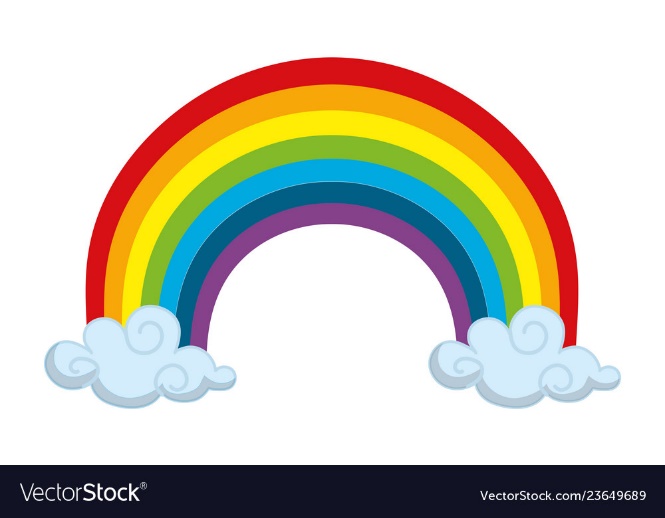 